                                                          ПУНКТ 13.1.7аСтатистические данные и показатели, характеризующие состояние и динамику развития экономической, социальной и иных сфер жизнедеятельности, регулирование которых отнесено к полномочиям государственного органа, органа местного самоуправления;Прогноз социально экономического развития сельского поселения Старокуручевский сельсовет муниципального районаБакалинский район  РБНа 2020 год и на период до 2024.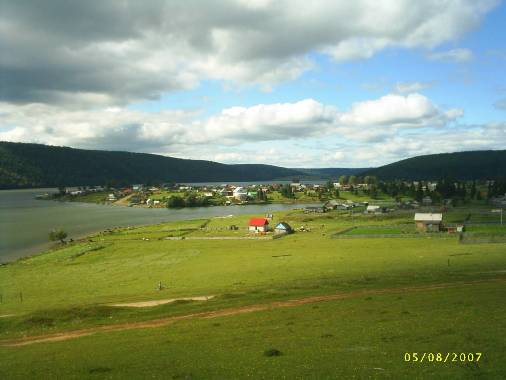 ,Старокуручево-2019 годПрогноз социально экономического развития  сельского поселения Старокуручевский сельсовет муниципального района Бакалинский район РБна 2020 год и на период до 2024.Основными видами экономической деятельности, осуществляемыми на территории поселения, являются: производство сельскохозяйственной продукции, оказание услуг связи, ЖКХ, почта и других социальных услуг.На территории поселения функционируют:-10 торговых точек, -3 филиала Бакалинской ЦРБ-библиотеки, -2 почтовых отделения, -отделение Сбербанка, -ИП КФХ – 16 ед.: ИП Хамидуллин «Ляйсан»,ИП «Тимергазин»,ИП «Хуснуллин»,КФХ «Гимазетдинов»,ООО «Агроресурс  Камай»,КФХ «Булашова»,КФХ «Латыпов»,КФХ «Гильмутдинов»,КФХ “Кашапова”,КФХ “Шакиров”, ИП глава КФХ “Сахипгареев”,ООО “ГазоБетонБакалы”, Набиев  Фирдавис Салихянович, Сираев Рустам Фаритович, Хуснуллина Альмира Ахатовна, ООО “Бакалинский совхоз” ,ИП Фахруллин Раиль Файзуллович, ИП Шокурова Любовь Николаевна,  -сельская врачебная амбулатория, ФАП- 4, -аптека, -Дом культуры с. Старокуручево, 4 сельских клуба (с.Старогусево, с.Камаево, с.Килькабызово, д.Балчиклы)-МОБУ СОШ с. Старокуручево, филиалы  МОБУ СОШ с. Старокуручево в дер. Балчиклы и с.Старогусево, группы дошкольного образования с. Старокуручево, -989 личных подсобных хозяйств. На территории поселения живут представители 15 национальностей. Преобладающее большинство представляют:Татары – 60,4 %. (1680 чел)Русские – 10 % (277 чел)Башкиры – 23 % (633 чел)Марийцы  – 20,4 %. (230 чел)Остальные  узбеки, украинцы, таджики.Исповедуются в основном 2 религии: христианство и мусульманство.Действует мечеть в с.Старокуручево, д.Ахмерово.На сегодня численность постоянного населения составляет 2737  человек.На территории поселения проживает 16 неблагополучных семей, взятых на учет в комиссии по социально-гуманитарным вопросам при администрации СП Старокуручевский сельсовет, в которых воспитывается 19 несовершеннолетних детей.По возрастной структуре самую большую часть мигрантов составляет молодежь в возрасте 20-29 лет, что объясняется отсутствием рабочих мест. Определяющим фактором миграции являются социально – экономические причины.Строительство жилья на территории сельского поселения осуществляется за счет индивидуального жилищного строительства.В 2016 году введен в эксплуатацию1091,8 кв.м. жилья (15 домов) в 2017 г. 3 дома, в 2018 г. 1 дом.Транспортная отрасль поселения представлена автомобильным транспортом. Перевозки пассажиров между населенными пунктами и райцентром не осуществляются.Основные проблемы социально-экономического развития сельского поселенияДля реализациипрогнозных показателей социально-экономического развития поселения необходимо решение следующих задач:Рост экономической эффективности в реальном секторе экономики (разумное использование всех видов ресурсов потребления)Стимулирование спроса на продукцию местных товаропроизводителей, увеличение ассортимента и качества выпускаемой продукцииПовышение уровня доходности бюджета поселенияОбеспечение максимально широкой профилактики заболеваний и обеспечение санитарного благополучия населенияСоздание новых рабочих мест.Управляющий делами СПСтарокуручевский сельсовет                                                    Э.С.ГилаеваПоказатели  201720182019Численность постоянного населения, чел.291027372Родилось, чел.281716Умерло, чел.304531Естественный прирост,+/- чел.-2-28№п/пНаименование проблемыСоциальныеСоциальные1Низкий уровень доходов населения2Высокий уровень безработицы3Низкий уровень обеспеченности социальной инфраструктуры поселения4Недостаточное наличие рабочих мест вынуждающее граждан трудоустраиваться за пределами поселения, снижающий бюджетный потенциал экономики5Низкая материально-техническая база учреждений культуры, образования, спортаЭкономическиеЭкономические6Низкий уровень собственных доходов бюджета сельского поселения7Высокий уровень износа объектов инфраструктуры ЖКХ8Недостаточно развитая система водоснабженияЭкологические Экологические 9Наличие на территории поселения несанкционированных свалок, накопление отходов10Недостаточный уровень развития системы защиты от чрезвычайных ситуаций природного характера